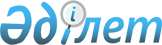 Об утверждении Правил проведения раздельных сходов местного сообщества в Хромтауском районе
					
			Утративший силу
			
			
		
					Решение маслихата Хромтауского района Актюбинской области от 24 февраля 2014 года № 159. Зарегистрировано Департаментом юстиции Актюбинской области 27 марта 2014 года № 3829. Утратило силу решением Хромтауского районного маслихата Актюбинской области от 30 сентября 2019 года № 359
      Сноска. Утратило силу решением Хромтауского районного маслихата Актюбинской области от 30.09.2019 № 359 (вводится в действие по истечении десяти календарных дней после дня его первого официального опубликования).
      В соответствии со статьями 6 и 39-3 Закона Республики Казахстан от 23 января 2001 года "О местном государственном управлении и самоуправлении в Республике Казахстан", постановлением Правительства Республики Казахстан от 18 октября 2013 года "Об утверждении Типовых правил проведения раздельных сходов местного сообщества", Хромтауский районный маслихат РЕШИЛ:
      1. Утвердить прилагаемые Правила проведения раздельных сходов местного сообщества в Хромтауском районе.
      2. Настоящее решение вводится в действие по истечении десяти календарных дней после дня первого официального опубликования. Правила проведения раздельных сходов местного сообщества в Хромтауском районе
      1. Настоящие Правила проведения раздельных сходов местного сообщества в Хромтауском районе (далее-Правила) разработаны в соответствии со статьями 6 и 39-3 Закона Республики Казахстан от 23 января 2001 года "О местном государственном управлении и самоуправлении в Республике Казахстан", постановлением Правительства Республики Казахстан от 18 октября 2013 года № 1106 "Об утверждении Типовых правил проведения раздельных сходов местного сообщества" и устанавливают порядок проведения раздельных сходов местного сообщества жителей города районного значения и сельских округов.
      2. Раздельный сход местного сообщества жителей (далее - раздельный сход) на территории города районного значения, сельских округов Хромтауского района, созывается и проводится с целью избрания представителей для участия в сходе местного сообщества.
      1. Общие положения
      3. В настоящих Правилах используются следующие понятия:
      1) местное самоуправление - деятельность, осуществляемая населением непосредственно, а также через маслихаты и другие органы местного самоуправления, направленная на самостоятельное решение вопросов местного значения под свою ответственность;
      2) местное сообщество - совокупность жителей (членов местного сообщества), проживающих на территории соответствующей административно-территориальной единицы, в границах которой осуществляется местное самоуправление, формируются и функционируют его органы;
      3) вопросы местного значения - вопросы деятельности соответствующей административно-территориальной единицы регулирование которых связано с обеспечением прав и законных интересов большинства жителей соответствующей административно-территориальной единицы.
      2. Полномочия раздельного схода местного сообщества
      4. Участники раздельного схода принимают решения по вопросам, внесенным в его повестку:
      1) внесение предложений маслихату района, акимам района и сельских округов, органам местного самоуправления по вопросам местного значения;
      2) заслушивание и обсуждение отчетов акимов по вопросам осуществления ими функций местного самоуправления;
      3) заслушивание и обсуждение отчетов маслихата о проделанной работе маслихата района, деятельности его постоянных комиссий;
      4) иные вопросы местного значения, определенные сходом местного сообщества.
      3. Порядок проведения раздельных сходов
      5. Раздельный сход созывается акимами города районного значения, сельского округа.
      Проведение раздельных сходов допускается при наличии положительного решения акима Хромтауского района на проведение схода местного сообщества.
      6. О времени, месте созыва раздельных сходов и обсуждаемых вопросах население местного сообщества оповещается не позднее чем за десять календарных дней до дня его проведения через средства массовой информации или иными способами.
      7. Проведение раздельного схода в пределах села, улицы, многоквартирного жилого дома организуется акимом города районного значения и сельского округа.
      8. Перед открытием раздельного схода проводится регистрация присутствующих жителей соответствующего села, улицы, многоквартирного жилого дома, имеющих право в нем участвовать.
      9. Раздельный сход открывается акимом города районного значения, сельского округа или уполномоченным им лицом.
      Председателем раздельного схода являются аким города районного значения, сельского округа или уполномоченное им лицо.
      Для оформления протокола раздельного схода открытым голосованием избирается секретарь.
      10. Для участия в сходе местного сообщества участниками раздельного схода выдвигаются кандидатуры представителей жителей села, улицы, многоквартирного жилого дома, в возрасте старше 18 лет, дееспособные, не имеющие судимости в количественном составе на 100 жителей 1 человек.
      Количество представителей жителей села, улицы, многоквартирного жилого дома, для участия в сходе местного сообщества определяется на основе принципа равного представительства.
      11. Голосование проводится открытым способом персонально по каждой кандидатуре. Избранными считаются кандидаты, набравшие наибольшие голоса участников раздельного схода.
      12. На раздельном сходе ведется протокол, который подписывается председателем и секретарем и передается в аппарат акима соответствующего сельского округа.
      13. Раздельный сход местного сообщества считается состоявшимся при участии в нем не менее десяти процентов членов местного сообщества. В случае проведения сходов местного сообщества с участием представителей сход местного сообщества считается состоявшимся при участии в нем не менее половины от общего количества избранных представителей на раздельных сходах местного сообщества жителей села, улицы, многоквартирного жилого дома.
      4. Решение схода местного сообщества
      14. Решение схода местного сообщества считается принятым, если за него проголосовало более половины участников схода местного сообщества.
      Акимы города районного значения и сельского округа вправе выразить несогласие с решением раздельного схода местного сообщества, которое разрешается путем повторного обсуждения вопросов, вызвавших такое несогласие.
      В случае невозможности разрешения вопросов, вызвавших несогласие акимов города районного значения и сельского округа, вопрос разрешается вышестоящим акимом после его предварительного обсуждения на заседании соответствующего маслихата района.
      15. Решения, принятые на раздельном сходе местного сообщества, распространяются через средства массовой информации или иными способами.
      В случае необходимости по итогам решения раздельного схода местного сообщества, акимы города районного значения, сельского округа принимают решение.
      5. Заключительное положение
      16. При проведении раздельного схода членам местного сообщества необходимо соблюдать общественный порядок.
					© 2012. РГП на ПХВ «Институт законодательства и правовой информации Республики Казахстан» Министерства юстиции Республики Казахстан
				
Председатель сессии
Секретарь районного
районного маслихата
маслихата
Н.Карагулов
Д.МулдашевУтвержден
решением Хромтауского
районного маслихата
от 24 февраля 2014 года № 159